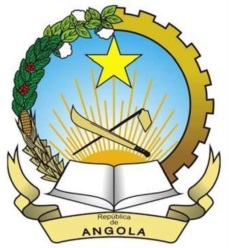 EMBAIXADA DA REPÚBLICA DE ANGOLA LISBOA – PORTUGALSERVIÇO DE IMPRENSACOMUNICADO DE IMPRENSAA  da República de Angola em Portugal tem a honra de levar ao vosso conhecimento que o Ministro das Relações Exteriores de Angola, Dr. Manuel Domingos Augusto, fará uma intervenção amanha as 11H30m na ECFR ANNUAL COUNCIL MEETING 2019, cuja temática é “ AFRICA AND EUROPA IN A MULTIPOLAR WORLD“, que decorrerá na Fundação Calouste Gulbenkian, auditório 2, sito na Av. de Berna 45A, em Lisboa. Sem outro assunto de momento, aproveitamos a oportunidade para apresentar a V. Exa. os protestos da nossa mais elevada Consideração e Estima.SE O TEXTO ESTIVER PERDIDO OU ILEGÍVEL, POR FAVOR CONTACTE-NOS        Telefone: (351) 210440473	    Fax: (351) 217986405